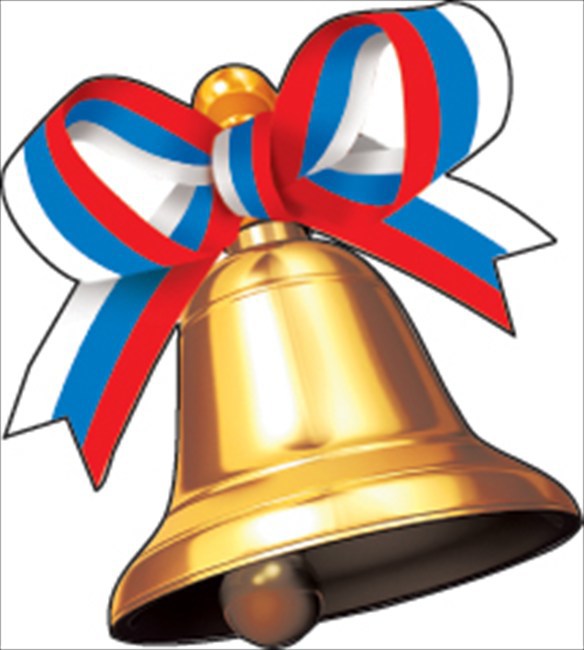 Уважаемые коллеги, учащиеся, родители!Последний звонок для учащихся 9,11 классов состоится 22 мая в 11.00 в СДК.Приглашаем всех желающих!Администрация школы.